21.12.2021Ул. Паровозная, 2, забой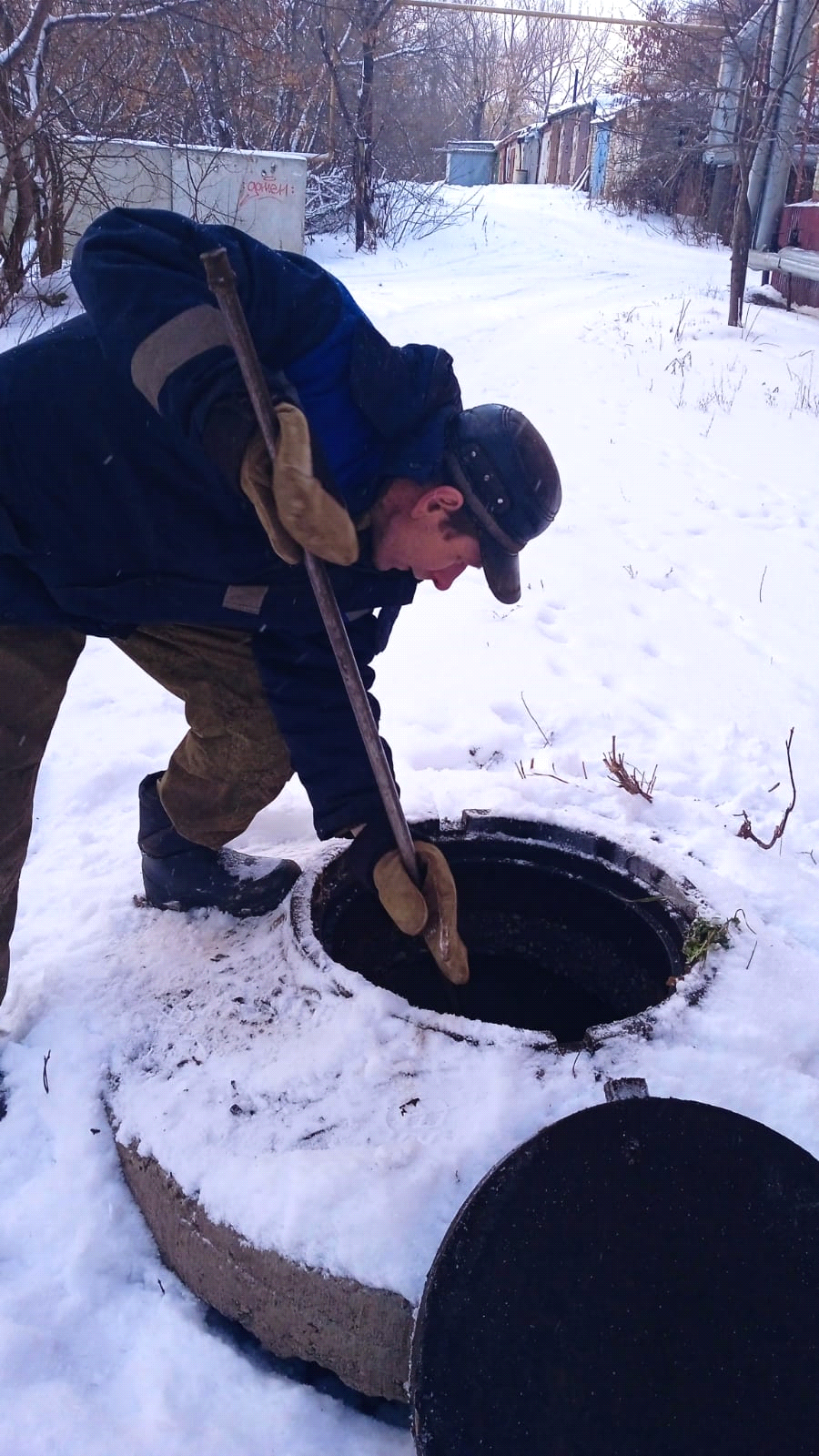 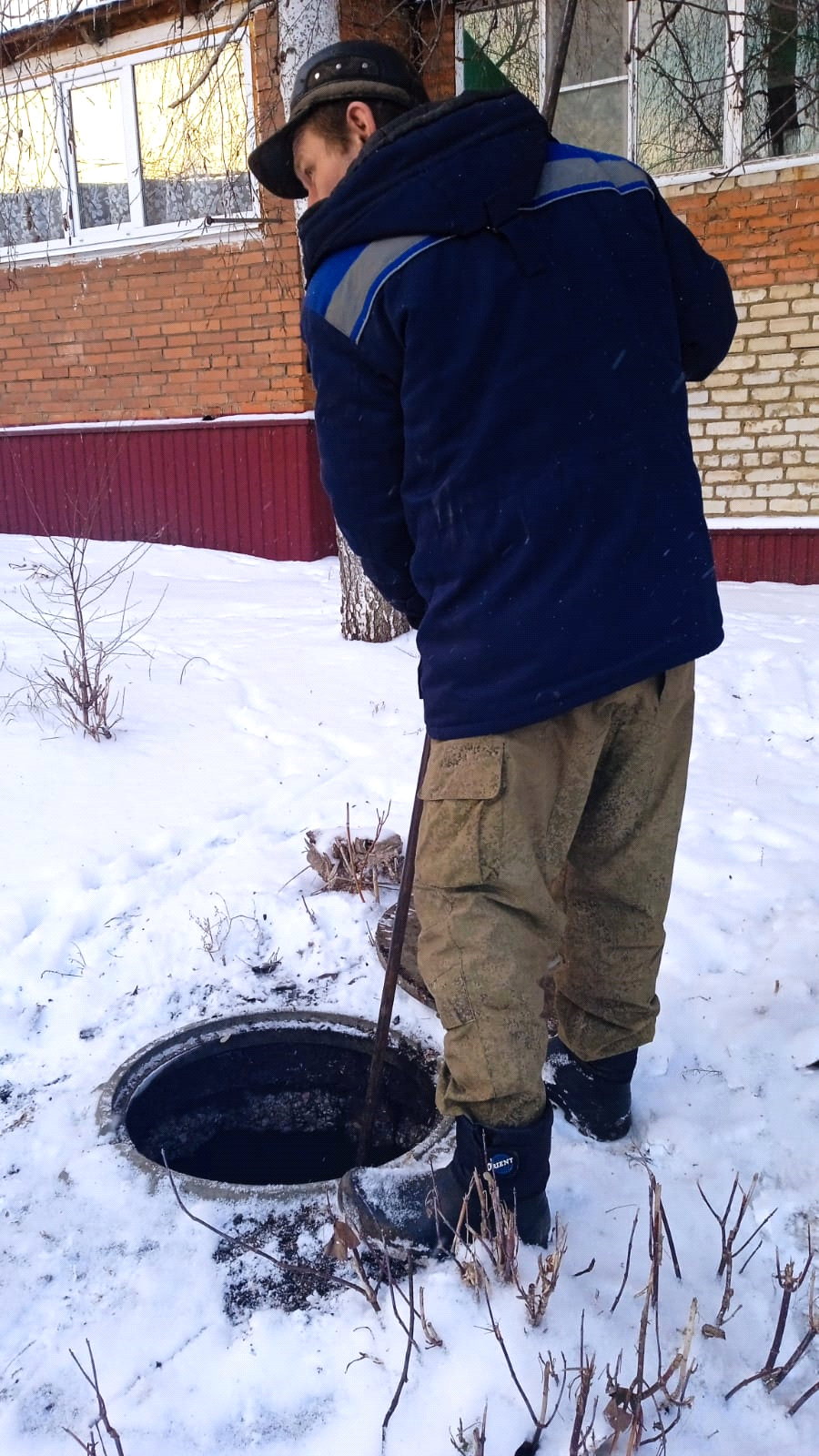 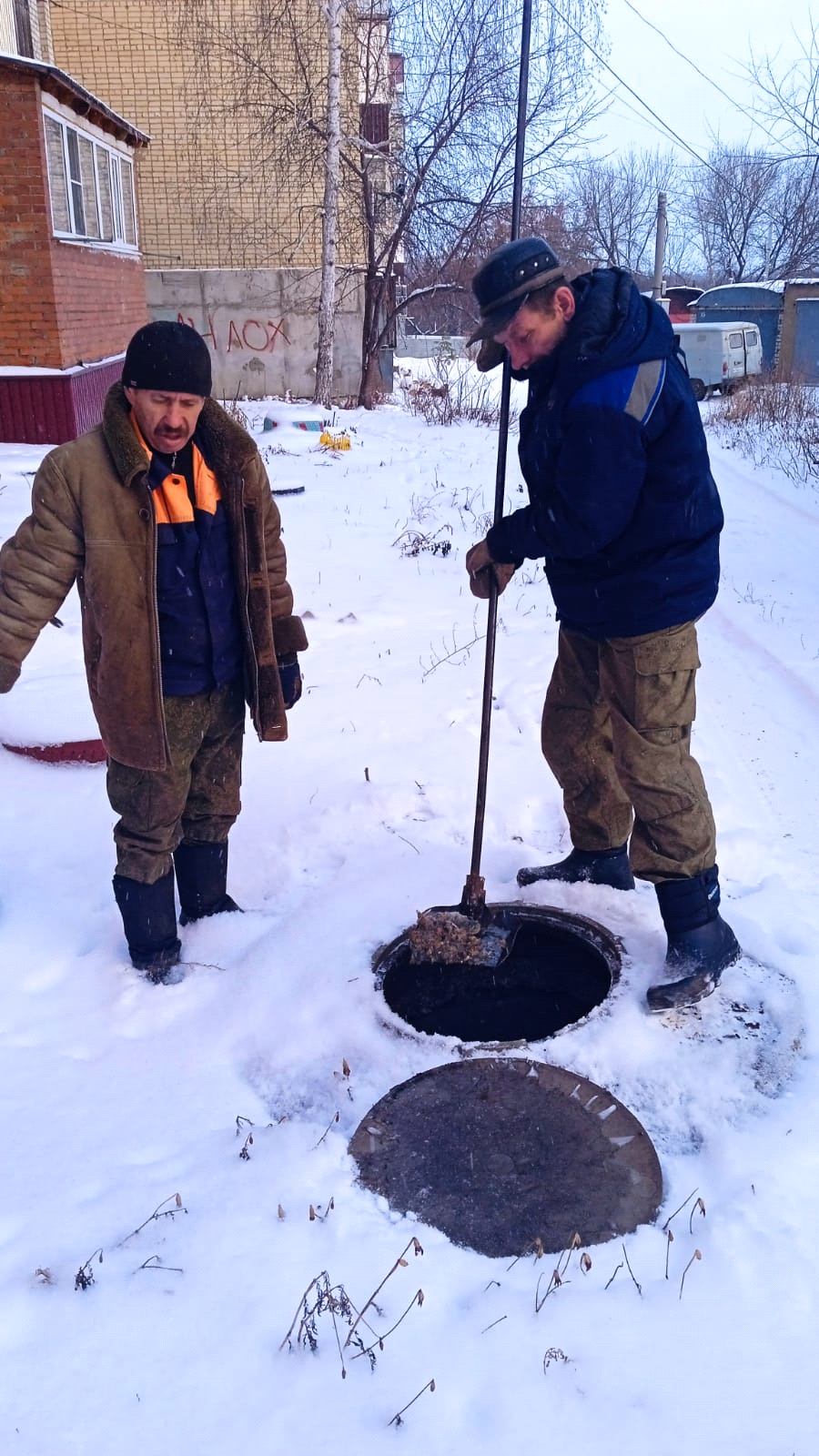 